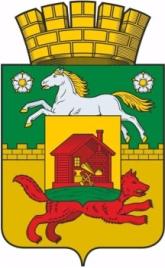 НОВОКУЗНЕЦКИЙ  ГОРОДСКОЙ  ОКРУГАДМИНИСТРАЦИЯ  ГОРОДА  НОВОКУЗНЕЦКАКОМИТЕТ  ОБРАЗОВАНИЯ  И  НАУКИПРИКАЗот 23.12.2022                                      				 		№ 1629О проведении городского конкурсапроектов обучающихся «От идеи к действию» 		На основании приказа КОиН от 08.08.2022 №839 «О плане городских конкурсов и мероприятий с обучающимися на 2022/2023 учебный год»ПРИКАЗЫВАЮ:1. Утвердить положение о проведении городского конкурса проектов обучающихся «От идеи к действию» согласно приложению №1 к настоящему приказу.2. МБОУ ДО «Городской Дворец детского (юношеского) творчества им. Н.К. Крупской» (Грудинина А.Е.), МАОУ «СОШ №112 с углубленным изучением информатики» (Симонов Д.А.), МБОУ «СОШ №4» (Вилюга В.В.) организовать и провести городской конкурс проектов обучающихся «От идеи к действию» в период с 16.01.2023 по 04.02.2023  в два этапа:-  заочный этап с 16.01.2023 по 29.01.2023;- очный этап (публичная защита проекта) 4.02.2023;- регистрация на участие до 29.01.2023.3. Утвердить состав организационного комитета городского конкурса проектов обучающихся «От идеи к действию» согласно приложению №2 к настоящему приказу.4. Утвердить состав экспертной комиссии городского конкурса 	проектов обучающихся «От идеи к действию» согласно приложению №3 к настоящему приказу.5. Заведующим районными отделами образования КОиН  довести до сведения образовательных организаций района информацию о проведении городского конкурса проектов обучающихся «От идеи к действию».	          6. Контроль за исполнением приказа возложить на начальника организационно-правового отдела КОиН.Председатель комитета 						Ю.А. СоловьеваВнесено:	В.А. ДериглазовПриложение №1 к приказу  от 23.12.2022 № 1629ПОЛОЖЕНИЕо проведении городского конкурса проектов обучающихся «От идеи к действию» 1. Общие положения1.1 Городской конкурс проектов обучающихся «От идеи к действию» (далее - Конкурс) проводится на основании приказа Комитета образования и науки администрации города Новокузнецка (далее - КОиН) от 08.08.2022 № 839 «О плане городских конкурсов и мероприятий с обучающимися на 2022/2023 учебный год».1.2. Общее руководство проведением Конкурса осуществляет КОиН. Организует и проводит Конкурс муниципальное бюджетное образовательное учреждение дополнительного образования «Городской Дворец детского (юношеского) творчества им. Н.К. Крупской» (далее - МБОУ ДО «ГДД(Ю)Т им. Н.К.Крупской»), муниципальное автономное образовательное учреждение «Средняя общеобразовательная школа №112 с углубленным изучением английского» (далее - МАОУ «СОШ №112 с углубленным изучением информатики»), муниципальное бюджетное образовательное учреждение «Средняя общеобразовательная школа № 4» (далее - МБОУ «СОШ №4»).2. Цели и задачи 2.1. Цель: создание организационно-педагогических условий для развития интеллектуально-творческой инициативы обучающихся, содействие в продвижении лучших ученических проектно-исследовательских практик.2.2. Задачи: - содействовать сохранению и развитию традиций отечественного образования в сфере интеллектуального и творческого развития обучающихся;- содействовать развитию интереса обучающихся к проектно-исследовательской деятельности, потребности в конструктивном преобразовании окружающей действительности;- содействовать продвижению ценностей духовной и интеллектуальной культуры своего Отечества среди обучающихся;- выявить и поддержать талантливых и одаренных обучающихся, способных продемонстрировать нестандартные решения поставленных задач; - инициировать интерес бизнес-сообщества к поддержке ученических проектов и исследований, ориентированных на решение проблем, значимых для города;- инициировать проведение диалоговых площадок по поддержке ученических проектов и их сопровождению педагогами, преподавателями организаций высшего и среднего профессионального образования, сотрудниками государственных, частных и общественных организаций.3. Участники К участию в Конкурсе допускаются обучающиеся образовательных организаций Новокузнецкого городского округа, выполнившие индивидуальные или групповые проектные работы в различных областях науки, техники и творчества.4. Условия участия 4.1. Конкурс проводится 4 февраля 2023 года в двух форматах на выбор.4.2. Участникам Конкурса (обучающиеся или педагоги) необходимо до 29.01.2023 пройти регистрацию по ссылке выше.При заполнении заявки (регистрации) обязательно нужно указать ссылку на Яндекс или Google диск, где размещены документы:1. паспорт проекта,2. проектный продукт (при необходимости и возможности),3. квитанция об оплате,4. видео-презентация (при условии заочного участия).4.3. Требования к конкурсным работам согласно приложению №1 к настоящему положению.Паспорт проекта и его содержание включает в себя (5-11 классы):пояснительную записку;теоретический раздел;план реализации проекта;ожидаемые результаты и критерии их оценивания;выводы (оценка эффективности проекта, возникшие затруднения и способы их устранения);пути дальнейшего развития проекта (при необходимости).Для обучающихся начальной школы предусмотрено описание проектной задачи (паспорт) по плану:1. Название темы проекта.2. Описание проблемной ситуации.3. Выполнение проекта. 3.1. Выдвижение предположения по решению проблемы. 3.2. Текст, составленный по результатам поиска информации для разрешения проблемы. 3.3. Описание проектного продукта и его визуализация.4. Выводы по работе над проектом.Педагог может придерживаться иной структуры паспорта, принятой в образовательной организации, но с обязательным отражением всех элементов проектной работы.4.4. Требования к техническому оформлению.Работу необходимо представить в виде электронного документа в формате PDF, объемом не более 10 страниц. 4.5. Оформление текста:шрифт – Times New Roman; кегль – 14; межстрочный интервал – 1,0; выравнивание – по ширине. Первая строка абзаца – отступ 1,25 см. Поля: верхнее – 2 см., нижнее – 2 см., правое – 1,5 см., левое – 3 см.;- нумерация страниц сквозная, в правом нижнем углу (за исключением титульного листа);- титульный лист оформляется согласно приложению №2 к настоящему положению;- заголовки выделяются жирным шрифтом, выравнивание – по центру, точки в заголовке не предусмотрены; - список использованной литературы указать в алфавитном порядке в виде нумерованного списка арабскими цифрами, выравнивание по ширине. Список литературы оформляется согласно ГОСТ Р7.0.5-2008 «Библиографическая ссылка»;- ссылка в тексте на цитируемые работы оформляется следующим образом: [1, с. 5], где первая цифра – порядковый номер источника в списке литературы, вторая цифра – номер страницы.4.6. Требования к стенду.Содержание информации на стенде должно отражать:название проекта;данные об авторе/авторах проекта (фамилия, имя, класс);название образовательной организации, на базе которой выполнен проект;данные о руководителе проекта, научном консультанте (при необходимости). Примечание: в роли научного консультанта могут выступать родители и родственники учащихся при наличии у них соответствующего опыта.обозначение (формулировка) вопроса/проблемы, которая подвигла на разработку проекта;цели и задачи проекта;способы разрешения поставленных целей и задач;критерии оценивания эффективности реализации проекта;проектный продукт. Элементами оформления стенда могут быть: графики, формулы, таблицы, фотографии, рисунки и т.д. и иной иллюстративный материал, который, по мнению автора(ов), отражает содержание проекта.4.7. Требования к видео-презентации:4.7.1. Заставка (1 слайд):название проекта;данные об авторе/авторах проекта (фамилия, имя, класс);название образовательной организации на базе которой выполнен проект;данные о руководителе проекта, научном консультанте (при необходимости). Примечание: в роли научного консультанта могут выступать родители и родственники учащихся при наличии у них соответствующего опыта.4.7.2. Содержание видео-презентации:обозначение (формулировка) вопроса/проблемы, которая подвигла на разработку проекта;цели и задачи проекта;логика развертывания проектной деятельности (этапы проекта и содержание деятельности);критерии оценивания эффективности реализации проекта;проектный продукт.4.8. Технические требования к видеоролику (видео-презентация)формат ролика может быть произвольным: *.mpeg4, *.avi, *.mp4, *.wmv, *.mov;минимальное разрешение видеоролика – 1920 x 1080; продолжительность видеоролика – до 5 минут;видеоролики должны быть оформлены информационной заставкой с именем автора/авторов с указанием ОО, класса, названия работы;использование при монтаже и съёмке видеоролика специальных программ и инструментов – на усмотрение участника;в ролике могут использоваться фотографии. 4.9. Номинации Конкурса:- «Программное обеспечение и технические разработки»: программные разработки; программные продукты для образования, науки, техники, экономики, искусства, созданные на основе стандартных пакетов прикладных программ; интернет-сайты; другие разработки, созданные на основе информационных технологий; разработки в области технического творчества (изобретательство; робототехника и др.);- «Естественно-математические науки»: астрономия и космонавтика; биология (общая биология, биология растений, биология животных), география; математика; информатика; физика; химия; экология (общая экология, промышленная и социальная экология);- «Гуманитарные науки»: искусствоведение, история, культурная антропология (археология, этнография), военная история, политология, краеведение, культурология; лингвистика (русский, иностранные языки); литературоведение; право; экономика; философия;-«Здоровьесбережение, физическая культура и безопасность жизнедеятельности»; - «Творческие проекты»;- «Социально-значимые проекты»;- «Междисциплинарные проектные работы». 4.10. Критерии оценки.4.10.1. Текста работы: - наличие проблемы и обоснование необходимости ее решения;- новизна идеи, оригинальность решения проблемы (креативность проекта);  - формулирование цели и задач (четкость и правильность);- использование проектного метода как способа решения проблемы;- оценка результатов проекта/формулирование выводов;- практическая, социальная значимость работы;- наличие исследовательского компонента (при необходимости);- соответствие требованиям к оформлению, грамотность оформления проекта.4.10.2. Видео-презентация:- соблюдение формальных требований к видео-презентации (название проекта, данные об авторе/авторах проекта, название образовательной организации на базе которой выполнен проект; данные о руководителе проекта, научном консультанте);- формулировка проблемы, цели и задач, отражающая сущность проектной деятельности;- отражение логики развертывания проектной деятельности (этапы проекта и содержание деятельности);- обозначение критериев оценивания эффективности реализации проекта (для 5-11 классов);- характеристика проектного продукта;- дизайнерское решение оформления видео-презентации; - соблюдение технических требований к видеоролику (видео-презентация).4.10.3. Публичная защита:- умение обосновать необходимость разработки проекта;- умение сформулировать цели и задачи, отражающие сущность проектной деятельности;- умение выстроить логику проекта и изложить ее;- умение оценить эффективность проекта (для 5-11 классов);- правильное использование терминов, понятий;- степень самостоятельности при реализации проекта;- умение ясно и четко отвечать на вопросы, аргументировать свою точку зрения;- грамотность и выразительность речи;- соблюдение регламента;- обоснованное использование наглядных средств, ИКТ-технологий (при необходимости);- эстетичность и аккуратность демонстрируемого проектного продукта (при необходимости).4.11. Работа может быть отклонена по итогам предварительной экспертизы по следующим причинам:- не соответствует понятию проектной работы;- не соответствует требованиям, предъявляемым к конкурсным работам;- используется чужой интеллектуальный продукт (плагиат).4.12. После 31 января 2023 года на электронный адрес научного руководителя будет отправлено уведомление о допуске на очный этап Конкурса или отказе в очном участии. 4.13. Имена победителей Конкурса будут опубликованы в социальных сетях: VKontakte https://vk.com/public158714616 .5. Экспертная комиссия5.1. Экспертная комиссия Конкурса утверждается ежегодно приказом КОиН.5.2. Экспертная комиссия обладает всеми полномочиями на протяжении всего Конкурса.Решение экспертной комиссии не оспаривается и изменению не подлежит. 6. Подведение итогов и награждение6.1. Подведение итогов Конкурса состоится 04 февраля 2023 года, место и форма проведения по согласованию.  6.2. Победитель награждается дипломами I степени КОиН, призеры награждаются дипломами II и III степени, участники получают свидетельство участника.7. Организационный  взнос7.1. Организационный целевой взнос с участника составляет 150 рублей.7.2. Организационный взнос оплачивается в срок до 30.01.2023, путем перечисления денежных средств на расчетный счет НО БФ поддержки Городского Дворца детского (юношеского) творчества им. Н.К. Крупской. Реквизиты для оплаты в приложении №3 к настоящему положению.7.3. Копию квитанции об оплате организационного взноса необходимо предоставить вместе с заявкой.7.4. Организационный взнос будет направлен на приобретение наградного материала (грамоты, дипломы) и расходных материалов для проведения Конкурса (бумага и картридж для принтера).8. Обеспечение безопасности 8.1. Конкурс проводится с учетом санитарно-эпидемиологических требований в соответствии с Постановлением Главного государственного санитарного врача Российской Федерации от 30.06.2020 года №16 в условиях риска распространения короновирусной инфекции (COVID – 19).8.2. Лица, сопровождающие участников Конкурса, несут полную ответственность за жизнь и здоровье детей во время проведения всего мероприятия.9. Контактная информацияАдрес: 654000, г. Новокузнецк, пр. Мира, 46 МАОУ «СОШ № 112 с углубленным изучением информатики», кабинет №103Телефон: 8-923-461-26-55 -  Куртукова Ольга ВалерьевнаE- mail: ovkurtukova@yandex.ruАдрес: 654018, г. Новокузнецк, ул. Циолковского, 78-аМБОУ ДО «ГДД(Ю)Т им. Н.К. Крупской»Телефон: 8-961-723-99-22 – Агеева Дарья ОлеговнаE- mail: mannvkz@gmail.comАдрес: 654018, г. Новокузнецк, ул. Тольятти 30а МБОУ «СОШ № 4»Телефон: 8-913-317-51- 62 -Волкова Ольга СергеевнаE- mail: voloc73@yandex.ru Приложение №1 к Положению о проведении городского конкурса проектов обучающихся «От идеи к действию»Рекомендуемая структура проектного задания (паспорта) для 1-4 классов1. Название темы проекта.2. Описание проблемной ситуации.3. Выполнение проекта. 3.1. Выдвижение предположения по решению проблемы. 3.2. Текст, составленный по результатам поиска информации для разрешения проблемы. 3.3. Описание проектного продукта и его визуализация.4. Выводы по работе над проектом.Структура проектной (проектно-исследовательской) работы (5-11 кл.)1. Титульный лист 2. Содержание3. Характеристика структурных элементов.Введение включает в себя:- обоснование выбора темы, определение формата проекта, планируемый проектный продукт; - рекомендуется придерживаться следующих позиций при выборе формата проекта: вид проекта по доминирующей деятельности учащихся (практико-ориентированный, творческий, исследовательский, информационный и т.д.); предметная область/межпредметный, продолжительность, круг его участников и т.д. Часть I. Определение проблемы и разработка ее решения.При подготовке этой части работы желательно придерживаться имеющихся рекомендаций по структуре проектной работы:- постановка проблемы – обоснование значимости решаемой проблемы (необходимо раскрыть, почему возникла необходимость создания нового объекта (или в чем польза усовершенствования имеющегося объекта); необходимо провести анализ имеющихся объектов и показать, в чем они не удовлетворяют автора;- определение критериев результативности – по каким главным позициям автор планировал судить об успешности результата на стадии проектного замысла;- создание концепции проекта, анализ ситуации, прогнозирование последствий – необходимо представить, на основе каких научных или технических принципов предполагалось получить заявленные новые характеристики объекта, привести результаты исследования возможности и эффективности применения этих принципов, провести анализ возможных положительных или отрицательных последствий, которые могут возникнуть для других характеристик объекта, окружающей среды, людей. На этом этапе осуществляется оформление тезауруса (рабочий словарь, язык) проекта, постановка целей и задач;- определение доступных ресурсов – что необходимо для реализации проекта: какие материалы и где их найти, сколько времени и финансовых средств (при необходимости) предполагалось потратить на реализацию проекта, какие требовались консультанты и какова их квалификация и др.;- план выполнения проекта – необходимо представить график выполнения проекта, рассчитав время и необходимые ресурсы, методы работы.Часть II. Реализация плана проекта:- описание хода выполнения проекта (решаемые задачи, содержание/характер деятельности, сроки, ответственные), необходимо описать способы, которыми были решены задачи;- распределение обязанностей (при условии выполнения коллективной работы), способы взаимодействия внутри группы;- описание продукта деятельности.Часть III. Оценка эффективности проекта, сфера применения	Оценка эффективности и результативности – общая оценка достигнутого результата на основании выработанных критериев, сравнение полученного продукта  с первоначальным замыслом, сфера применения, дальнейшая судьба проектного «продукта» (возможны разные варианты: 1) переход к новому проекту; 2) интеграция с другими проектами).Заключение представляет рефлексию автора(ов) проекта. Рефлексия включает в себя оценку не только продуктного, но и человеческого результата проекта. Рефлексии подлежат, прежде всего, ход проекта и система отношений, которая в нем сложилась. Возникала ли необходимость на этапе реализации плана внести определенные изменения в задачи и способы их решения, отметить конкретно какие были внесены изменения; насколько эффективно сработала команда, с какими сложностями столкнулись ее участники и т.д.	Например, можно использовать следующие клише: Закончив свой проект, я могу сказать, что не все из того, что было задумано, получилось, например… Это произошло, потому что … Если бы я начал работу заново, я бы … В следующем году я, может быть, продолжу эту работу для того, чтобы … Я думаю, что я решил проблему своего проекта, так как ... Работа над проектом показала мне, что (что узнал о себе и о проблеме, над которой работал) …4. Список литературы оформляется в соответствии с требованиями в алфавитном порядке согласно ГОСТ Р 7.0.5 — 2008 «Библиографическая ссылка. Общие требования и правила составления».5. Приложение может включать вспомогательные материалы, можно привести дополнительные таблицы, графики, рисунки, необходимые для лучшего понимания полученных результатов.Приложение №2 к Положению о проведении  городского конкурса  проектов обучающихся «От идеи к действию»Городской конкурс проектов «От идеи к действию»ТЕМА ПРОЕКТА    Работу выполнил:                                                      ФИО,                                                              ученик\ца … класса название учреждениягород                                                            Руководитель:                                                              ФИО, должностьучреждениегородНаучный консультант:                                                              ФИО, должностьучреждениегородНовокузнецкий городской округ, 2023Приложение №3 к Положению о проведении городского конкурса  обучающихся «От идеи к действию»Реквизиты для оплаты организационного взносаПриложение № 2 к приказу                                                                                                         от 23.12.2022 №1629  Состав организационного комитета Круль С.В., заместитель председателя КОиН, председатель оргкомитета.Грудинина А.Е., директор МБОУ ДО «ГДД(Ю)Т им. Н.К. Крупской».3. Симонов Д.А., директор МАОУ «СОШ №112 с углубленным изучением информатики» (по согласованию).4. Вилюга В.В., директор МБОУ «СОШ  № 4» (по согласованию).Иванова Т.А., старший преподаватель кафедры общего и дополнительного образования МАОУ ДПО ИПК (по согласованию).6. Томми С.С., заместитель директора по УВР МБОУ ДО «ГДД(Ю)Т им. Н.К. Крупской» (по согласованию).7. Куртукова О.В.,  заместитель директора по учебно-воспитательной работе, учитель английского языка МАОУ «СОШ №112 с углубленным изучением информатики», куратор регионального конкурса проектов обучающихся «От идеи к действию» (5-11 классы) (по согласованию).8. Волкова О.С., заместитель директора по учебно-воспитательной работе, учитель химии МБОУ «СОШ  № 4», куратор регионального конкурса проектов обучающихся «От идеи к действию» (1-4 классы) (по согласованию).9. Агеева Д.О., методист МБОУ ДО «ГДД(Ю)Т им. Н.К. Крупской» (по согласованию).Приложеие №3 к приказу                                                                                                                  от 23.12.2022 №  1629Состав экспертной комиссии Соловьева Ю.А., председатель КОиН, председатель экспертной комиссии.Грудинина А.Е., директор МБОУ ДО «ГДД(Ю)Т им. Н.К. Крупской».Солоненко В.В., заместитель министра строительства Кузбасса (по согласованию).Елькина О.Ю., доктор педагогических наук, профессор, заместитель директора НФИ КемГУ (по согласованию).Позднякова Н.А., кандидат педагогических наук, ректор МАОУ ДПО ИПК (по согласованию).Сафонова Е.А., кандидат социологических наук, проректор по научно-методической работе МАОУ ДПО ИПК (по согласованию).Цибизова Е.Б., кандидат педагогических наук, заведующий методическим отделом МБОУ ДО «ГДД(Ю)Т им. Н.К. Крупской» (по согласованию).Лизогуб П.П., краевед, историк, заместитель директора по научной работе Новокузнецкого краеведческого музея (по согласованию).Лимасов А.М., куратор проекта «IT- школа», Исследовательский центр «Samsung», г. Москва (по согласованию).Баранов А. А., главный разработчик ОАО «Синимекс-информатика», г. Москва (по согласованию).Назарова О.А., директор ООО «Лингвистическая школа «Clever» (по согласованию).Бессонова М.О.,  директор подразделения Центра социальных проектов РУСАЛ г.Новокузнецка (по согласованию).Калашников Ю.Б., руководитель Конструкторского бюро бизнес-решений (по согласованию).Симонова Е.А., заведующий выставочным отделом Музей-заповедника «Кузнецкая крепость» (по согласованию).Андреева А.В., руководитель школы скорочтения и развития интеллекта IQ007 (по согласованию).Фейлер С.В., начальник управления проектных разработок ООО «Регионстрой», кандидат технических наук, доцент, финалист «Лидеры России. Наука-2020» (по согласованию).Чумова А.К., эксперт регионального конкурса проектов «Помогать просто», заместитель директора по УВР МАОУ «СОШ №112 с углубленным изучением информатики» (по согласованию).Тинина Е.С., директор центра поддержки семейного образования «Другая школа», эксперт грантовых конкурсов (по согласованию).Шехтман А.В., заместитель директора ООО «Актоника», разработчик программного обеспечения (по согласованию).Иванова Е. В., кандидат экономических наук, директор Института экономики и менеджмента СибГИУ  (по согласованию).Попов О.Ю., директор МБУ ДО ЦД(Ю)ТТ «Меридиан» (по согласованию).Водолеев А.С., доктор сельскохозяйственных наук, профессор СибГИУ (по согласованию).Согласовано:начальник организационно-правового отдела КОиНВ.А. ДериглазовФорматВарианты участияТребования к материаламРегистрацияОчная защита проекта 1) традиционная презентация проекта в рамках работы секции1. Наличие паспорта проекта (5-11 кл.),для начальной школы – описание проектной задачи (паспорт).2. Наличие презентационного материала3. Наличие проектного продуктаРегистрация по ссылке:https://forms.gle/UhGAp2deG8MinSr1AЗаочная защита проектаВидео-презентация1. Наличие паспорта проекта (5-11 кл.),для начальной школы – описание проектной задачи (паспорт).2. Видео-презентацияРегистрация по ссылке:https://forms.gle/UhGAp2deG8MinSr1AПример проектного задания для учащихся начальных классов(в помощь учителю)Дубова М.В. Организация проектной деятельности младших школьников: практическое пособие для учителей начальных классов – М.: Баласс, 20121.	«Гнездо мыши-малютки» (индивидуальный или групповой проект).В лесах и лесостепях Европы и Азии обитает самая маленькая мышка на Земле. Её так и назвали - мышь-малютка. Длина её тела не превышает 7 сантиметров, а масса 5-7 граммов. Мыши-малютки так малы, что могут карабкаться по колоску, как по стволу дерева. В сплетении высоких трав, примерно на расстоянии 1 метра от земли, наша кроха сооружает себе гнездо в виде шара, в котором будет жить целая мышиная семья.Сделайте предположение. Предположите, каков будет размер гнезда. Где будет располагаться вход? Сделайте схематический рисунок жилища мышки.Попытайтесь найти в книгах, на сайтах Интернета, как выглядит гнездо на самом деле. Похож ли ваш рисунок на настоящее гнездо мыши-малютки?Изготовьте макет гнезда мыши-малютки. Его можно сделать из разных материалов: из пластилина, в технике папье-маше, с помощью воздушного шара, оплетённого катушечной нитью № 40, пропущенной через тюбик клея ПВА и др.Основной вывод по итогам работы над проектом (осмысление результатов: результатов работы над проектом: соответствует ли результат замыслу, свои личностные достижения и затруднения).Введение3Часть I. Определение проблемы и разработка ее решения 5Часть II. Реализация плана проекта Часть III . Оценка эффективности проекта, сфера применения7Заключение11Список литературы12Приложение13КвитанцияКвитанциядобровольные родительские пожертвованиядобровольные родительские пожертвованияФИО ребенкаКоллектив Дворец творчестваСумма150 Наши реквизиты:НО "Благотворительный фонд поддержки ГДД(Ю)Т                        им. Н.К. Крупской"Адрес: 654018, Кемеровская обл., г. Новокузнецк, ул. Циолковского, 78 А, помещение 33Директор фонда Панова Ольга Антоновна, тел. 77-92-87ИНН 4217092188, КПП 421701001, БИК 043209740АО «Кузнецкбизнесбанк»к/с 30101810600000000740р/с 40703810800000000398